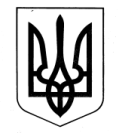 УКРАЇНАЗОЛОЧІВСЬКА СЕЛИЩНА РАДАВІДДІЛ  ОСВІТИ, МОЛОДІ ТА СПОРТУНАКАЗ12.03.2020					Золочів					№ 68Про запровадження карантину у закладах освіти Золочівської селищної радиВідповідно до Постанови Кабінету Міністрів України від 11 березня 2020 року № 211 «Про запобігання поширення на території України короно вірусу COVID19», розпорядження голови Золочівської селищної ради від 12.03.2020 року № 25 «Про запровадження карантину у закладах освіти та культури Золочівської селищної ради»НАКАЗУЮ:1. Установити карантин у закладах освіти з 13 березня по 03 квітня 2020 року.2. Керівникам закладів  освіти Золочівської селищної ради:2.1. Своєчасно проінформувати батьків здобувачів освіти  про запровадження карантину.2.2. Забезпечити проведення роз’яснювальної роботи серед здобувачів освіти та їх батьків щодо заходів профілактики хвороби та їх проявів. 2.3.Здійснити заходи щодо організації занять за дистанційною формою навчання.                                                                                           Під час карантину2.4.Заборонити проведення масових, спортивних, розважальних заходів, олімпіад, змагань, конкурсів тощо.                                                                                         Під час карантину2.5. Забезпечити проведення інструктажів з техніки безпеки серед здобувачів  освіти закладів під час припинення навчальних занять.2.6.Забезпечити коригування календарного планування вчителями-предметниками за рахунок ущільнення.                                                                                             Під час карантину2.7. Обмежити доступ сторонніх осіб до приміщень закладів освіти.                                                                                              Постійно2.8.Виключити можливість перебування в закладах освіти осіб з ознаками захворювання на грип та гострі респіраторні вірусні інфекції, сприяти негайній їх ізоляції.                                                                                              За потреби2.9.Забезпечити дезінфекційні заходи (проведення вологого прибирання із використанням дезінфікуючих засобів у навчальних приміщеннях, місцях спільного користування, тощо). 2.10. Забезпечити економію споживання енергоносіїв.                                                                                                         Під час карантину3.Перенести на інші терміни проведення всіх спортивно-масових заходів.4.Забезпечити оплату простою  працівників, включаючи непедагогічних, не з їх вини в розмірі не менше тарифної  ставки (посадового окладу).5. Оприлюднити даний наказ на офіційному веб-сайті відділу освіти, молоді та спорту.6. Контроль за виконанням наказу залишаю за собою.Борох, 5-05-14З наказом ознайомленні:Начальник відділу освіти, молоді та спортуВ.Наговіцина